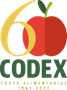 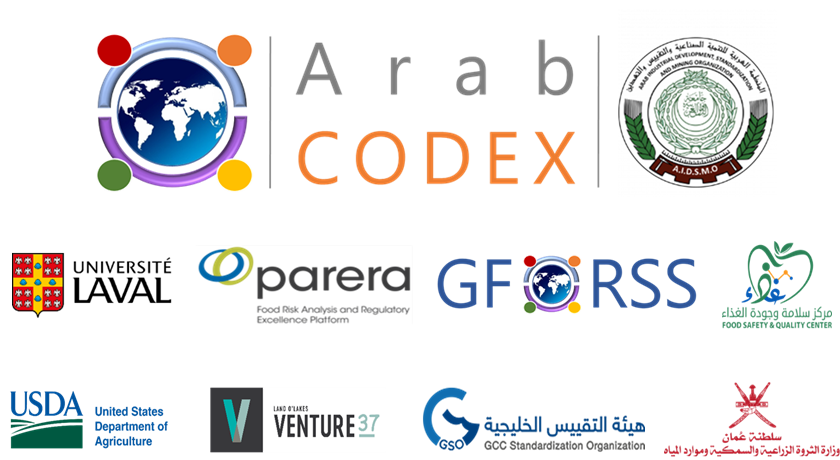 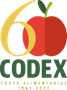 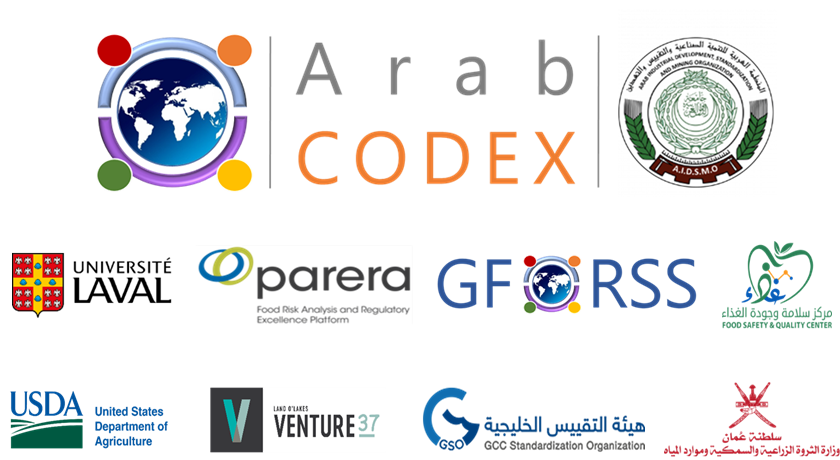 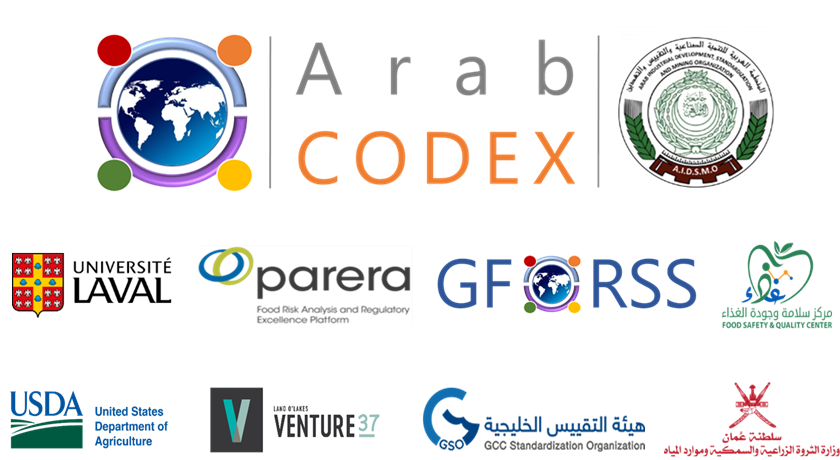 THE 2ND ARAB CODEX COLLOQUIUMSession 3 Facilitated Discussions, Day 1: 10 June 2023Discussion Concerning Aspirations of the Arab Region from its Participation in CodexThis session aims to have a free discussion with the Chair of the Codex Alimentarius Commission regarding what Codex Contact Points / codex Programs in the Arab Region aspire to achieve by contributing to the international food standards setting system. How can Codex Standards be more relevant for the Arab Region?How can we strengthen the leadership of the Arab Region in Codex related activities?What type of agenda items would you consider useful to introduce to CCNE11 ?